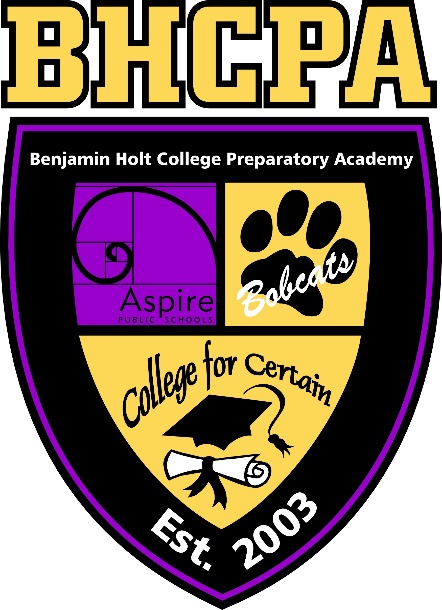 Workforce Pathway: Part 4After reviewing this information, what are your thoughts about remaining in the current company that you are working with?  Are you planning to move up the ladder?  At the highest paid that you can work based on your education, is it enough to support you and possibly a family in the future?  Use the spreadsheet below to calculate this information and support your answer.Calculate all costs utilizing budget form on the Excel spreadsheet here from CollegeInColorado.org (https://www.cicmoney101.org/Calculators/Budget-Worksheets/Traditional-College-Student.aspx)My Post- Secondary Success Plan